План-конспект занятияпедагога дополнительного образования Симоновой Натальи ГеннадьевныОбъединение –коллектив современного танца «Силуэт»Программа - «Мир танца».Группа - 03-31, 03-32. Дата проведения: - 26.12.2022.Время проведения: 15 ч. 10 мин., 16 ч.50 мин.Тема занятия: «Игра на развитие координации движений».Цель занятия: формирование и развитие координации движений и чувства ритма. Рекомендуемый комплекс упражнений:- упражнения для головы: наклоны крестом, круговое вращение, повороты;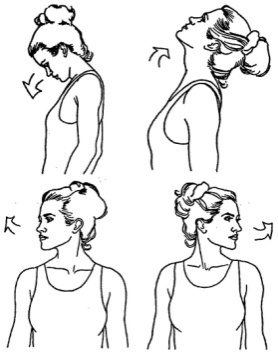 - упражнения для плеч: поднимание-опускание, вращение;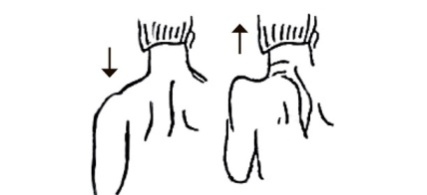 - упражнения для рук: вращение кистями, предплечьями, всей рукой;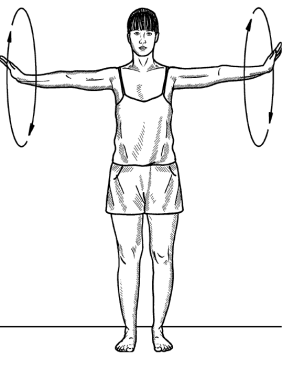 - упражнения для корпуса: наклоны вперед-назад, в сторону;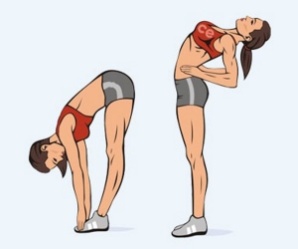 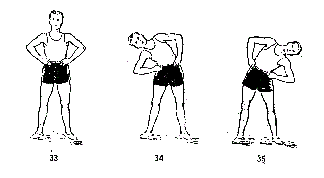 - упражнения для ног: «лошадки» на месте, перемещение с одной ноги на другую в приседе.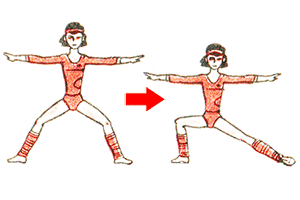 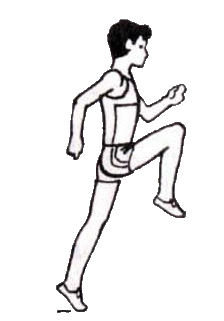 - шпагаты правый, левый, поперечный по 5 минут каждый.Игра на развитие координации движений: поиграйте в игру со своими друзьями и родственникамиhttps://yandex.ru/video/preview/9909275511662340444Домашнее задание: - повторение и закрепление танцевальной постановки.Обратная связь:Фото самостоятельного выполнения задания отправлять на электронную почту metodistduz@mail.ru для педагога Симоновой Н.Г и в родительский чат Вайбер.